  1st International MAJORETTE SPORT Championship                           „LUXEMBOURG OPEN“           REGISTRATION FORM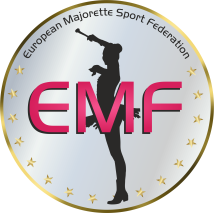 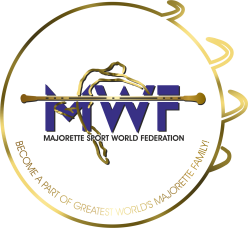 e-mail :majorettes.mwf@gmail.commajorettesdeluxembourg@outlook.comBank account:MAJORETTES DE LUXEMBOURGLU 76 0019 5155 5309 4000/BIC:BCEELULLCountry   :                                       Town   :                                          Club: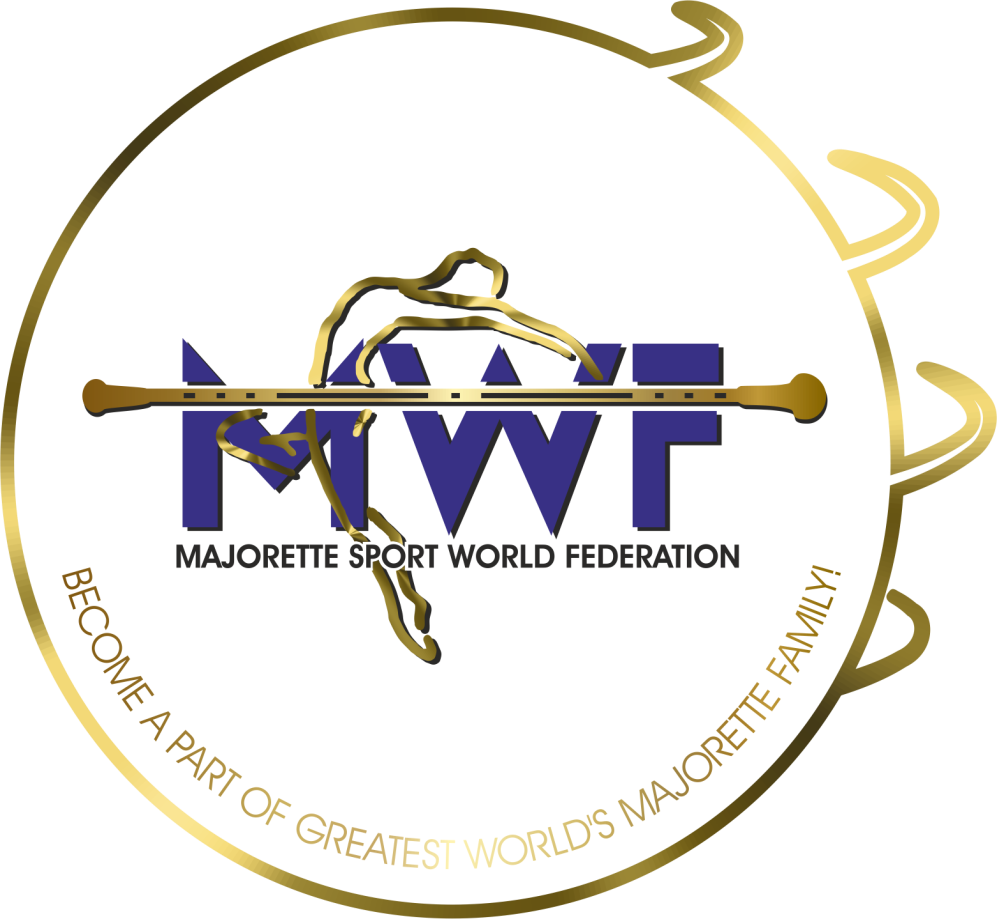 Contact person:Adress:Adress:E-mail/Mob. Phone:Post  addressPost  addressData for invoice:Data for invoice:GROUPS -8,00 EUR- one competitor for every categoryGROUPS -8,00 EUR- one competitor for every categoryGROUPS -8,00 EUR- one competitor for every categoryGROUPS -8,00 EUR- one competitor for every categoryBATPOMMIXB.FLAGMACECLASSICDRUMMERSCHRISTMAS/BAT/POMKidsCADJUNSENTeams nameNumberperson     X  8,00eurSUM person and registration fee per groupsSUM person and registration fee per groupsSUM person and registration fee per groupsSOLO FORMATION -8,00 eur-one competitor for every categorySOLO FORMATION -8,00 eur-one competitor for every categorySOLO FORMATION -8,00 eur-one competitor for every categorySOLO FORMATION -8,00 eur-one competitor for every categorySOLO FORMATION -8,00 eur-one competitor for every categoryBATPOMMIXB.FLAGCLASSICMACETWIRLINGDRUMMERSCHRISTMAS             BAT/POM       KidsCADJUNSENsoloduo-triominiName majorettes and birth year for solo or duo-trioNumberpersonX 8,00 eurSUM person and registration fee per solo formationSUM person and registration fee per solo formationSUM person and registration fee per solo formationSUM person and registration fee per solo formationTOTAL:TOTAL:TOTAL:TOTAL: